Костюк Юрій Вікторовичкандидат наук із соціальних комунікацій, доцент кафедри журналістики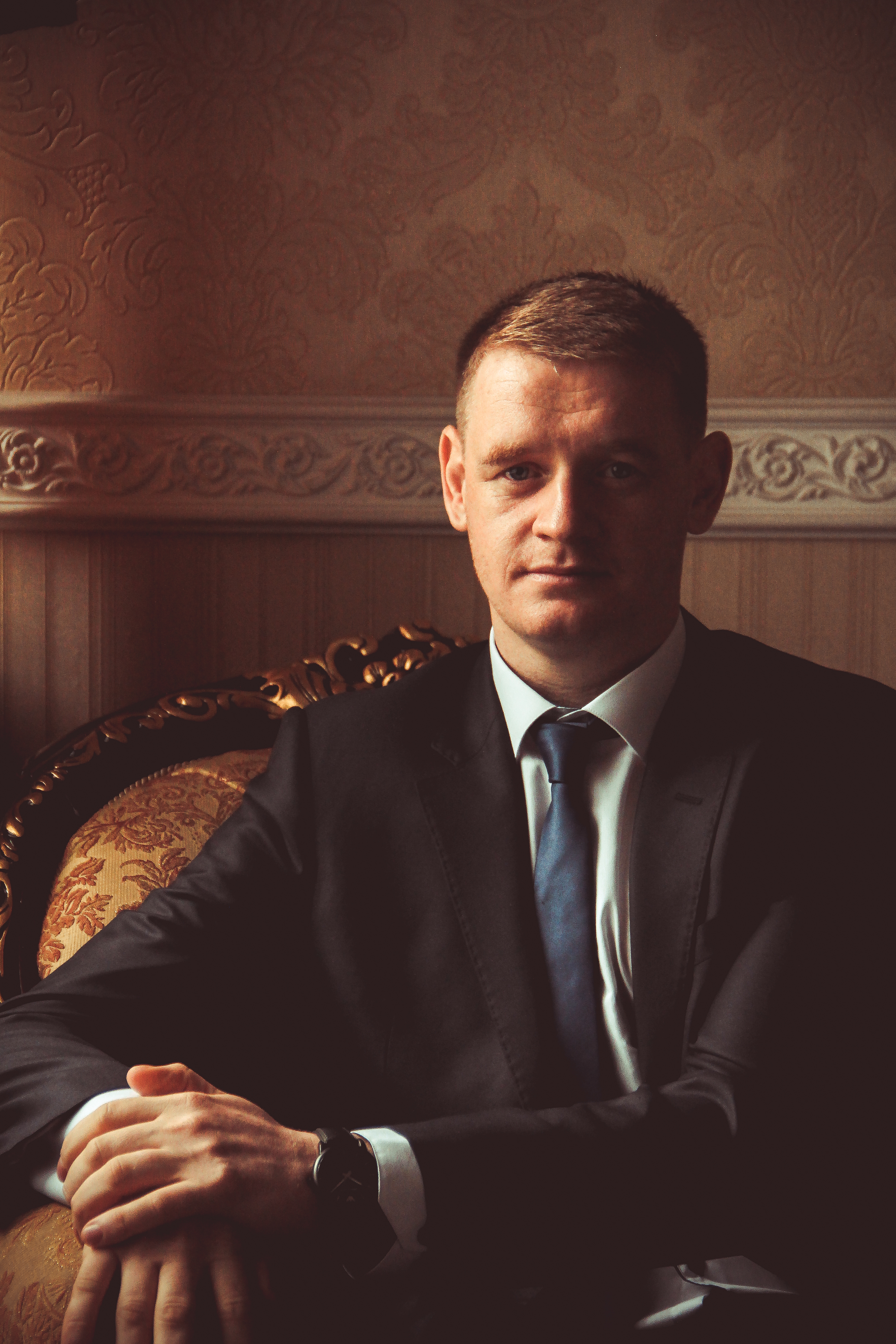 Автор більше двадцяти публікацій у вітчизняних та зарубіжних наукових виданнях:(https://scholar.google.com.ua/citations?user=XzmAq58AAAAJ&hl=ua).Має ступені магістра з журналістики Запорізького державного університету (2008 р.) та державної служби Запорізького державного університету (2009 р.).У 2015 році захистив кандидатську дисертацію з соціальних комунікацій. Автор 25 наукових праць з питань радіовиробництва, журналістики, військових медіа.У 2009 — 2014 роках навчався в аспірантурі Київського національного університету імені Тараса Шевченка, де й захистив дисертацію.З 2018 року активно брав участь в різних грантових проєктах факультету, де команда ставала переможцем і працювала над імплементацією: DESTIN, EU INDY.Дисципліни:— Вступ до спеціальності;— Медіавиробництво;— Основи політичної журналістики;— Військова журналістика;— ТМЖД.